Kan lide  - “like” (+ NOUN)Kan du lide kage?				Ja, jeg kan lide kage. 			kage = nounKan lide  - “like” (+ VERB)Kan du lide at lave mad?			Ja, jeg kan lide at lave mad. 		at lave = infinitive verb	Degrees of ”liking” (using ADVERBS)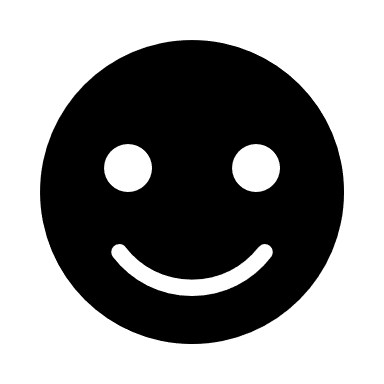 Kan du lide kage?				Jeg kan godt lide kage. 		Kan du godt lide kage?				Jeg kan meget godt lide kage! 	Kan du lide kage? 				Nej, jeg kan ikke lide kage.  	Kan du ikke lide kage?				Nej, jeg kan slet ikke lide kage! 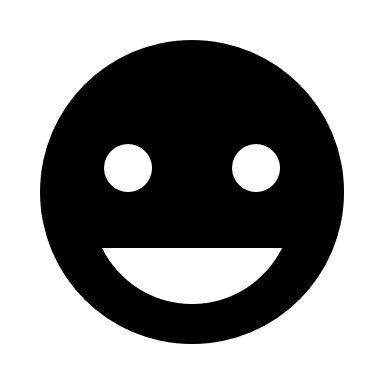 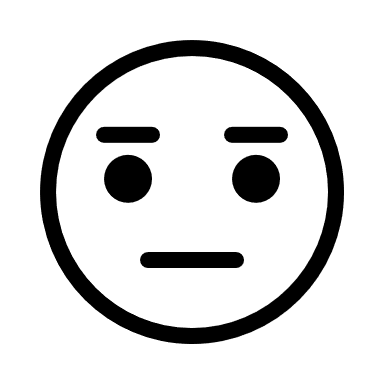 Kan du lide at lave mad?			Jeg kan godt lide at lave mad. 		Kan du godt lide at lave mad?			Jeg kan meget godt lide at lave mad! 	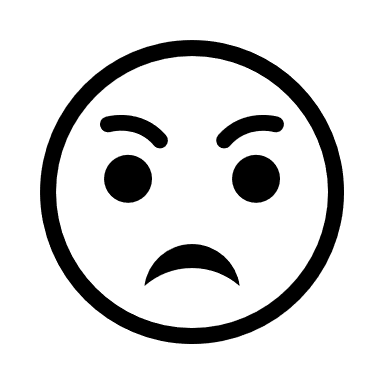 Kan du lide at lave mad? 			Nej, jeg kan ikke lide at lave mad.  	Kan du ikke lide kage?				Nej, jeg kan slet ikke lide kage! Kan du lide…vejret i dag?	at lære dansk?			_______________________________?dit arbejde?	at se film?			_______________________________?din bolig?	at rejse?			_______________________________?det Nordiske Museum?	at læse om politik?		_______________________________?chokolade?	at gøre rent?			_______________________________?citron? 	at flyve i flyvemaskiner?		_______________________________?trafikken i Seattle?	at købe tøj?			_______________________________?katte?	at betale skatter?		_______________________________?hunde?	at læse avis?			_______________________________?Seattles kultur?	at spille computerspil?		_______________________________?